Wildland SoilsWhat is soil?Geologic definition:Traditional definition:Component definition:Mixture of mineral matter, organic matter*, water, and air* Land managers can only manage for the organic matter. Soil Formation ProcessesTranslocations -Transformations - Additions - Losses - Soil Formation (ClORPT):Climate:Organisms: A productive soil is a “living” soilRelief:Parent Material:Soil Texture: “feel” the difference, three fractions of mineral matter (sand, silt, &  clay)Sand: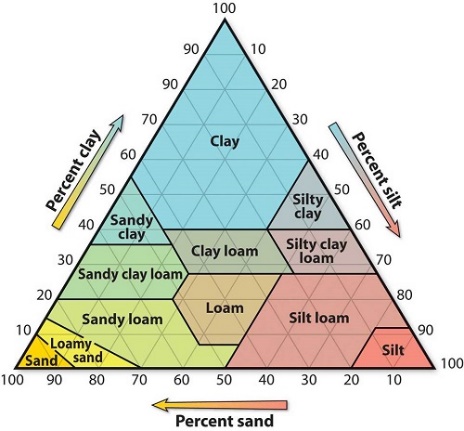 Silt:Clay:Understand how to use the texture triangle Soil Structure: Aggregate:  mass or cluster of soil particles such as clod, crumb or granule.Structure: the combination or arrangement of soil particles into aggregates.Soil Color:Indicator of different soil typesIndicator of certain physical and chemical characteristicsDue to humus content and chemical nature of the iron compounds present in the soilTime: Soil develops and changes over timeSoil affects Vegetation which affect Soil … and on and on3 soil orders that are the primary soils in rangeland ecosystems:Mollisols: Aridisols:Entisols:Soil Maps:Soil Series:  a group of soils that are similar in texture and profileSoil Map Units:  grouping of soils that occur together, often based on geomorphologyManagement Implications:  Ecological SitesAbiotic →VsBiotic →Specific physical characteristics:  soils, climate, hydrology, geology, topography. Differ in its ability to produce distinctive kinds and amounts of vegetation.  Respond similarly to management actions and natural disturbances.   Ecological Sites – Based on SoilSoil affects the type of plants that grow on the land.Therefore, soil maps usually form the basis for maps of ecological sites.Ecological Site Descriptions – can be found by starting with soil maps in the Web Soil SurveyEcological Potential & Dynamics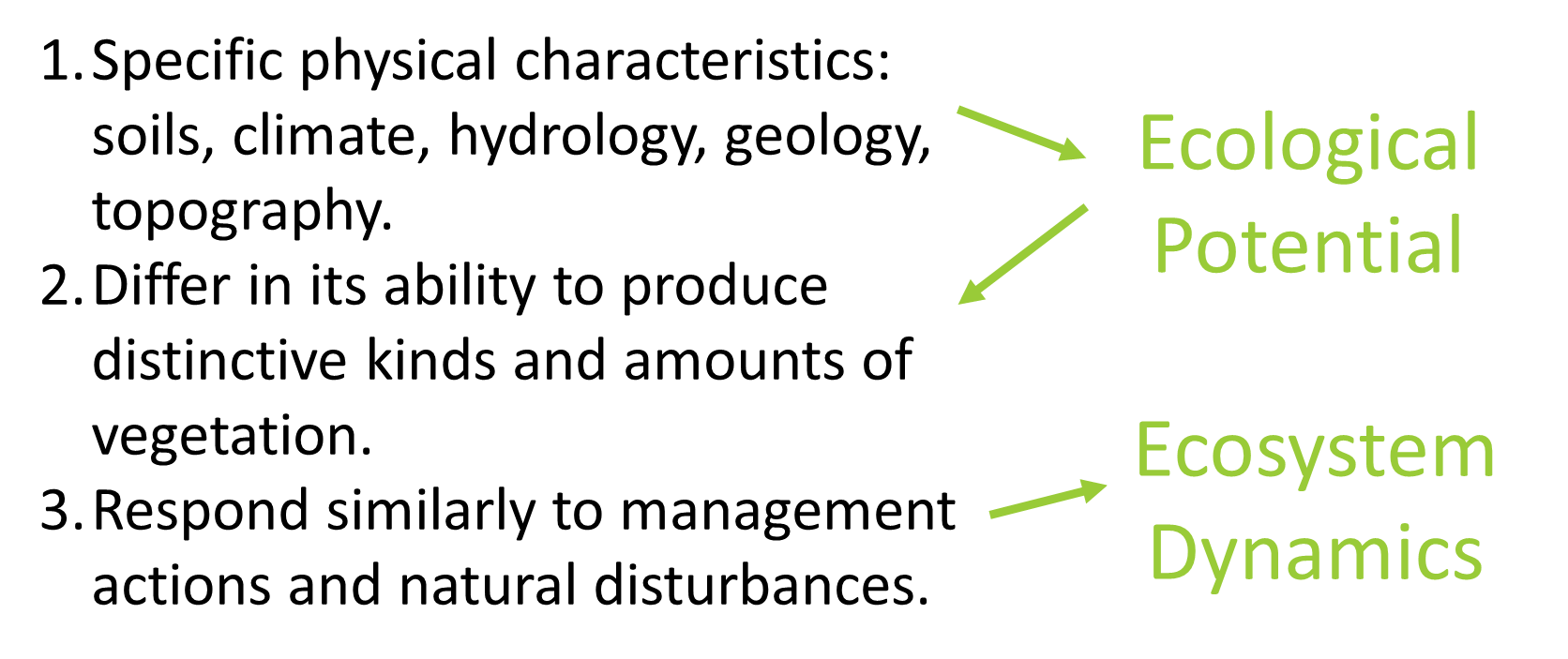 